Computing at Southwold School 2023 - 2024                      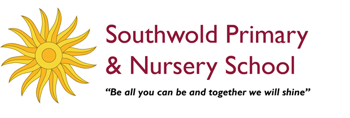 TermsOnline SafetyReceptionYear 1Y2Y3Y4Y5Y61SMART rules- ‘S’Self-Image & IdentityPrivacy and securityTHROUGHOUT TO LINK WITH EYFS FRAMEWORK SKILLS(DL) TECHNOLOGY IN OUR LIVESphotocopiers, CD players, mobiles, cameras, remote controls, IWB, ipads(CS) PROGRAMMINGMoving a RobotVerbal & Beebots2Go(CS) PROGRAMMINGRobot algorithmsQuickest journey for BeeBots (IT) MULTIMEDIADesktop publishing2Publish a future invention(IT) MULTIMEDIAPhoto EditingEditing digital images/ fake images on www.getpaint.net/ (CS) PROGRAMMINGselection in physical computing Micro:bit(CS) PROGRAMMINGVariables in a gameScratch Animated with sound1SMART rules- ‘S’Self-Image & IdentityPrivacy and security(IT) MULTIMEDIA Photography: ipad camera app tomake selfie photo puzzles(CS) PROGRAMMINGMoving a RobotVerbal & Beebots2Go(CS) PROGRAMMINGRobot algorithmsQuickest journey for BeeBots (IT) MULTIMEDIADesktop publishing2Publish a future invention(IT) MULTIMEDIAPhoto EditingEditing digital images/ fake images on www.getpaint.net/ (CS) PROGRAMMINGselection in physical computing Micro:bit(CS) PROGRAMMINGVariables in a gameScratch Animated with sound2SMART rules ‘T’Online Bullying(Basics to link in with National ‘Anti-bullying Week’)(CS) PROGRAMMINGVerbal & Beebots(IT)MULTIMEDIADigital Painting:‘2Paint’ Use variety of artists’ techniques!(IT)MULTIMEDIADigital Photography(DL) TECHNOLOGY IN OUR LIVESConnecting ComputersDigital & non-Digital Devices, inputs, outputs, processes, Network by connecting devices.(DL) TECHNOLOGY IN OUR LIVESThe InternetUnderstand school network drive. WWW, evaluate online content.(IT) MULTIMEDIA Video EditingVector Drawing- Google Drawings appIT) MULTIMEDIA Web page creation PurpleMash3SMART rules- ‘M’Online Reputation(IT) MULTIMEDIA ‘2Animate’ life process(DL) TECHNOLOGY IN OUR LIVESTorches(IT) HANDLING DATAGrouping Data‘2Investigate’- hoop sort(IT) HANDLING DATAPictograms‘2Count’ to present information as a pictogram CS) PROGRAMMING Sequencing SoundsIntro Scratch to sequence sounds for a rocket game(CS) PROGRAMMINGRepetition in shapes 2Logo- Making shapes with repetition loops(IT) HANDLING DATAFlat-file databases2Investigate2Calculate(IT) HANDLING DATASpreadsheetsPlan an event using Excel / 2Calculate4SMART rules ‘A’Health, well-being, and lifestyleCopyright and ownership(CS) PROGRAMMING ‘2Go’Control fairytale character moving to visit other characters(IT) MULTIMEDIA Digital Writing(IT) MULTIMEDIA Making MusicMusic 2Beat or 2sequence to accompany a story(IT) MULTIMEDIA Stop-Frame Animation2Animate to retell a story(IT) MULTIMEDIAAudio EditingAudacity / Busy Beat- Create Music to match a story.IT) MULTIMEDIA Video editingGreenscreen ‘Do Ink’(IT) MULTIMEDIA 3D modelling2Design & make / https://www.tinkercad.com/- Produce 3D models5SMART rules ‘R’Online Relationships(IT) MULTIMEDIA Word processing ‘2Create a story’(DL) TECHNOLOGY IN OUR LIVESTechnology Around us(DL) TECHNOLOGY IN OUR LIVESInformation and technology around us(IT) HANDLING DATABranching DatabasesPlay Guess Who2Question branching database2Investigate- collect, input data & create a simple database, presenting in different ways.(IT) HANDLING DATAData LoggingGoogle Science Journal app(DL) TECHNOLOGY IN OUR LIVES Systems and SearchingTransfer of info between systems & devices, collaborative online eco project-2Connect/2Blog(DL) TECHNOLOGY IN OUR LIVESCommunication and collaborationWWW as commuictaion tool, refined searches, share recycling info by Class blog 2Blog/ 2 Email 64RsManaging Online Information(CS) PROGRAMMINGScratch Jr(CS) PROGRAMMINGIntroduction to animationScratch Jr (2Code- laptops)(CS) PROGRAMMINGIntroduction to quizzesScratch Jr (2Code- laptops)design, test & debug, use coded blocks, repeat & timer blocks, extend algorithm.(CS) PROGRAMMINGEvents and actionsScratch Predict, improve algorithms.by debugging and use sequences & repetition.(CS) PROGRAMMINGRepetition in GamesScratch animated scene(CS) PROGRAMMINGSelection in quizzesScratch- selection & conditions(CS) PROGRAMMINGSensingMicro:bit. create own design step counter, deconstruct & analyse a more complex template.